From: Agnese Zute <Agnese.Zute@km.gov.lv> 
Sent: Thursday, December 2, 2021 11:40 AM
To: Kristīne Stone <Kristine.Stone@mk.gov.lv>
Subject: FW: TAP: VSS-444 precizētais projektsINFORMĀCIJAI: E-pasta vēstules sūtītājs ir ārējais adresāts. Labdien,Kultūras ministrija izskatījusi Valsts kancelejas precizēto likumprojektu "Grozījumi Valsts un pašvaldību institūciju amatpersonu un darbinieku atlīdzības likumā" (VSS-444) un savas kompetences ietvaros atbalsta Likuma turpmāku virzību, neizsakot iebildumus un priekšlikumus.Ar cieņuAgnese ZutePersonāla  nodaļaNodaļas vadītājaE-pasts: Agnese.Zute@km.gov.lvTālr. (+371) 67330218Latvijas Republikas Kultūras ministrijaKr. Valdemāra 11a, Rīga, LV-1364, LatvijaMājaslapa: www.km.gov.lv  E-pasts: pasts@km.gov.lv 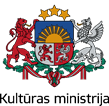 